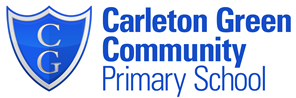 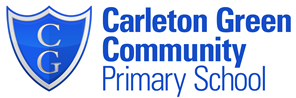 The SeasideWriting GenresWriting GenresWriting GenresWriting GenresStoryPoetryNon-chronologicalInstructionsNewspaper reportsLetters / DiaryPlay ScriptsRecountPersuasiveExplanationBiographyAutobiographyTexts Texts Texts Texts Lighthouse Keeper’s LunchNon- fiction textsTown is by the SeaAt the Beach